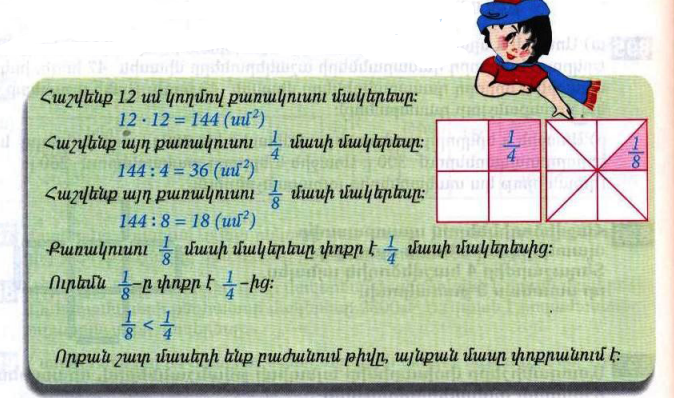 1․2․3․4․5․4928+2142=70702014=3535-15216․1.           70-20=60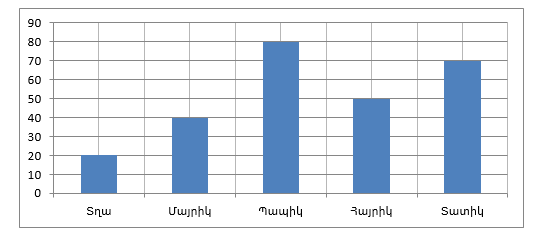 6.  1․2․3․4․5․21021=18018+300340835-8507=323286․